Prot.digitale									Varese  20/01/2021										Spett.le										CIPE srlOggetto: Preventivo materiale tecnologico sc.secondaria Salvemini/Righi – IC Varese 1.	Con la presente si chiede un preventivo per il funzionamento delle LIM e PC  del Plesso “Salvemini/Righi”, per il seguente materiale:Si resta a disposizione per chiarimenti.Codice univoco ufficio per fatturazione elettronica: UFWWWRSi ricorda di indicare nella fattura il codice CIGIVA: split paymentSi prega di trasmettere il documento di tracciabilità dei flussi finanziari e DURC.Pagamento: bonifico bancario 30 gg data fatturaIl DSGA Mc mamone Firma autografa sostituita a mezzo stampa ai sensi dell’ art.3comma 2 del decreto legislativo n. 39/93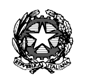 ISTITUTO COMPRENSIVO STATALE VARESE 1 “DON RIMOLDI”Scuola dell’Infanzia, Primaria e Secondaria I° gradoVia Pergine, 6  -  21100  Varese  - Codice Fiscale 80101510123Tel. 0332/331440  Fax 0332/334110VAIC86900B@istruzione.it VAIC86900B@pec.istruzione.itSito www.icvarese1donrimoldi.gov.it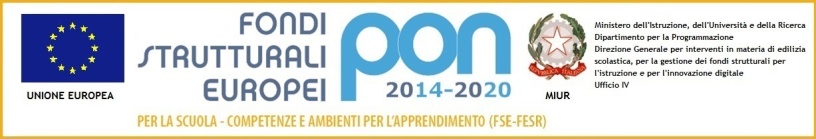 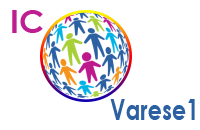 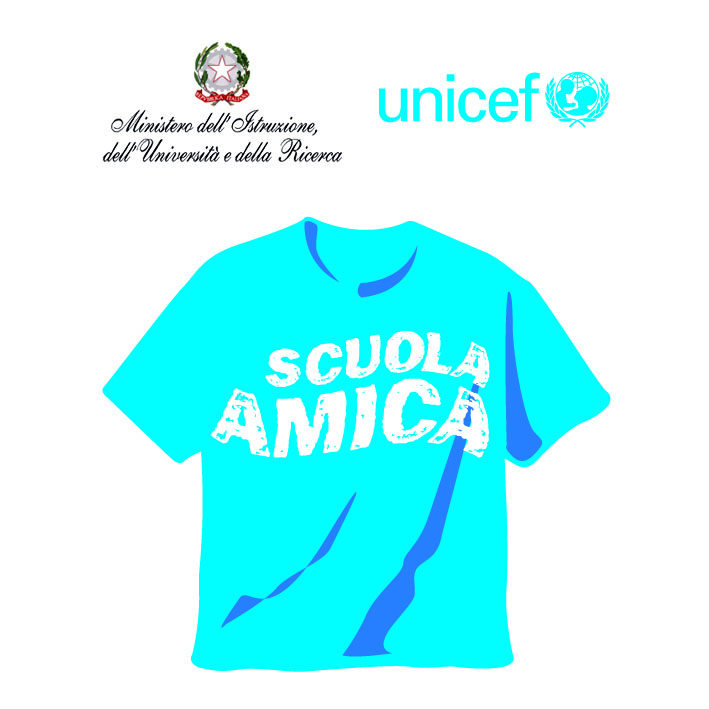 DESCRIZIONEQUANTITA’ ADATT HDMI/VGA+JACK ORO HDMI/VGA + AUDIO  4 CAVO HDMI  5 MT IS HDMI NICKEL M/HDMI M3 CARIC. 19V/45W 72000016TONER STAMPANTE  “Brother DCP-7055”2